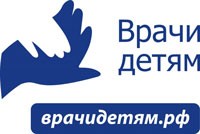      Межрегиональная общественная организация поддержки семьи, материнства и детства «Врачи детям» продолжает работать удаленно. Психологи, врачи и другие специалисты проводят бесплатные консультации в дистанционном формате для подростков и родителей.С уважением,организация «Врачи детям»врачидетям.рф  pr@vd-spb.ruБерегите себя и своих близких!ПСИХОЛОГИЧЕСКАЯ ПОДДЕРЖКА ДЛЯ ПОДРОСТКОВ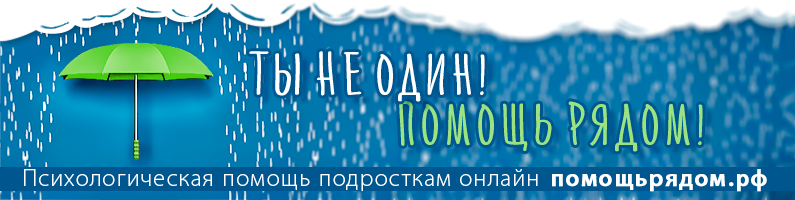      Для подростков работает онлайн-служба психологической помощи ПомощьРядом.рф. Специалисты службы имеют высшее психологическое образование и подготовку в области консультирования с применением онлайн-технологий.Психологи службы «Помощь рядом» помогают детям и подросткам справиться с напряжением, найти конструктивные решения волнующих проблем. Любой подросток до 19 лет может побеседовать с консультантом в онлайн-чате или написать письмо. Принципы службы – анонимность, конфиденциальность и принятие. Расписание работы – ежедневно с 11 до 23 ч. по московскому времени. Онлайн-чат доступен для подростков из всех регионов РФ. Сайт адаптирован для мобильных телефонов, компьютеров и планшетов.Сайт психологической онлайн-помощи подросткам «ПомощьРядом.рф»https://pomoschryadom.ru/КОНСУЛЬТАЦИИ ДЛЯ РОДИТЕЛЕЙ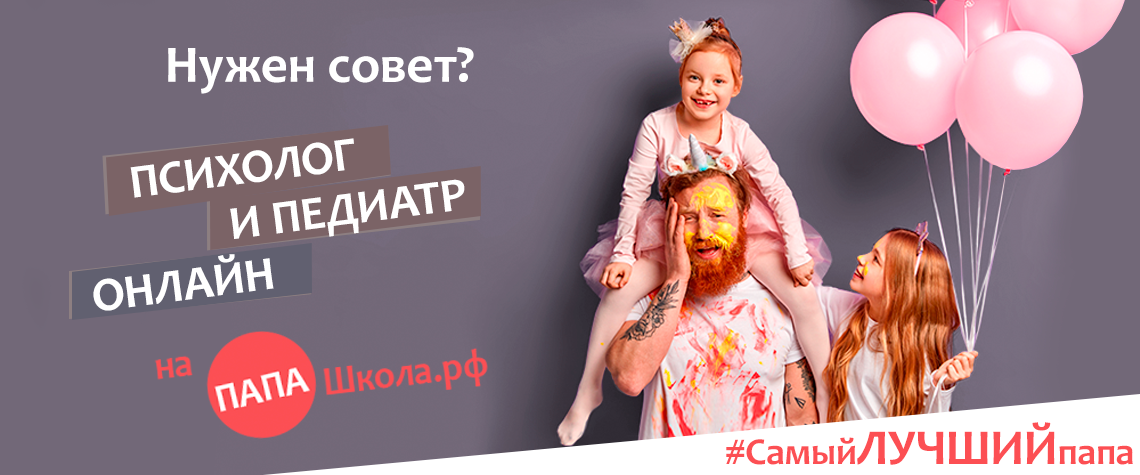 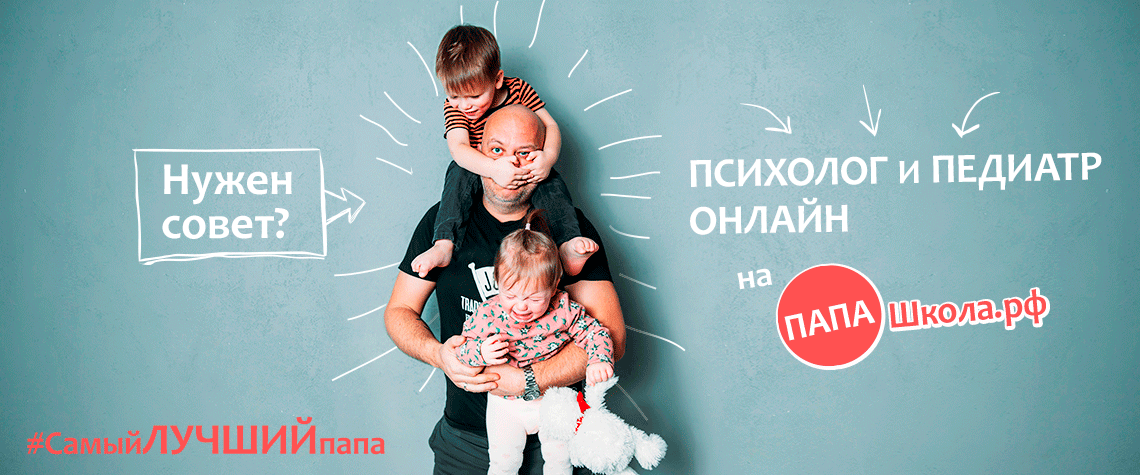 Для отцов работает  информационно-консультативная  онлайн-служба  «Задать вопрос специалисту» на сайте ПапаШкола.рф. Многие отцы  оказались вместе с детьми дома 24 часа в сутки, 7 дней в неделю, – и это стало для них испытанием. Они спрашивают, чем занять ребенка, чтобы иметь возможность работать из дома? Как избежать внутрисемейных конфликтов? Как укрепить иммунитет ребенка и организовать его режим дня? На эти и другие вопросы отвечают эксперты сайта ПапаШкола.рф – врач-педиатр высшей категории, кандидат медицинских наук и детско-семейный психолог. Обратиться  к специалистам можно из любой точки нашей страны. Достаточно написать на сайте ПапаШкола.рф свой вопрос и описать проблему.Онлайн-ресурс для отцов «Задать вопрос специалисту» на папашкола.рф https://papashkola.ru/consultations Если вы – родитель подростка или в вашем окружении есть ребенок, которому нужна поддержка, расскажите ему о ПомощьРядом.рф С уважением,  Психологическая служба  МБОУ «Лицей №69»